UFM6000超声波食品切割机这种超声波食品切割机适用于粘稠，难切，精致的产品。它能够切整盘矩形食品或圆形产品。超声波刀片以20 kHz的速度振动，可防止产品粘到刀片上，从而使每个切片都具有整洁的外观。该机器可同时切割2个圆形食品，切在切割的同时放置新的未处理产品。本机最适合食品企业，每小时可生产50-100个圆形产品。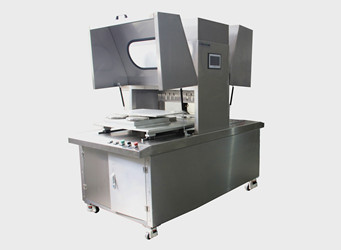 